Непосредственно председатель горисполкома курировал работу: горисполкома, городского отдела милиции, городского военного комиссариата, городской плановой комиссии, инспектуры государственной статистики, торговли и внештатного торгового отдела, городского финансового отдела, отделения Госбанка,  госстраха, сберкассы, вопросы «Росглавтормет».При городском Совете  депутатов действовали комиссии: по бюджету, по социалистической законности, по народному образованию, по здравоохранению, по культурно-просветительной работе, по  торговле и общественному питанию, по коммунальному хозяйству и благоустройству (позднее – по благоустройству и охране природы). Работают общественные организации: уличные комитеты, санитарные уполномоченные, народные  дружинники, родительские комитеты, Совет клубов и библиотек, добровольные  спортивны общества,  Совет пенсионеров,  инспекция по финансовому контролю, инспекция по  охране природы, товарищеские суды. При исполкоме 18 апреля 1962 года образована административная комиссия. Горисполком располагался в административном здании по ул.Ленина, 80, впоследствии нумерация была изменена.За этот период в городе произошли следующие изменения:Бюджет города на 1962 год – 1841,8тыс.руб., на 1963 год – 1638,9тыс.руб., на 1964 год – 1552,8тыс.руб.На территории города в эти годы работали предприятия:
- Переволокский лесоперевалочный комбинат;
 - Вагонное депо станции Батраки;- Локомотивное  депо;- Служба движения;– Октябрьский комбинат строительных деталей;- Октябрьская нефтебаза (Батракская перевалочная нефтебаза) ;		
-  Октябрьский кирпичный завод (с 1963  года  - в документах значится как «бывший»); - Строительное управление №5 (СУ№5);
- плодосовхоз «Костычевский»;
- Батракский асфальтовый завод (Октябрьский асфальтовый завод);
- Первомайский асфальтовый завод;- «Хлебная база №25»;- Октябрьская солебаза (солебаза «Росбакалея») (в документах  за апрель 1963 год значится как «ликвидированная»);- Фабрика бытового обслуживания населения;- контора «Водосвет» - Пристань-Батраки- хлебопекарня №7,- предприятие п/я №1,- 9-я дистанция пути Куйбышевской ж/д,- Октябрьское автохозяйство,- ШЧ-3 и др…Из отчета о работе исполкома за 1961-1962 год: «за 1961 построено 6341кв.м жилья (с индивидуальной застройкой), за 1962 - 3494кв.м. жилья, а индивидуальная застройка – 105 жилых домов, 7500кв.м асфальтовых дорог, 12тыс.кв.м. тротуаров; 2,8 км.  (1961) и 2,3км. (1962) водопроводных линий, реконструкция электросетей – 5км. построен 1 резервуар в пос.Правая Волга, пущены 1 скважина, построена баня (Хлебная база), закончено строительство моста через  овраг Кочнев и в пос. Правая Волга, продолжается строительство водопроводов (ул.Чкалова, Кулешова, Ленина, Северная, 3-го Октября, Макаренко, Колхозная, ул. Ленинградская-пер. Шиферный).  За 1963 год сдано в эксплуатацию около 3500кв.м. жилья, а индивидуальная застройка – 124 дома, 6км.водопровода, 2км асфальтированных  дорог, 9 тыс.кв.м. асфальтированных дорог по ул.3-го Октября, 1200кв.м булыжных дорог, 5 км. электросетей, 2 артезианские скважины (ПАЗ), укреплена дамба, установлены 12 водопроводных колонок, 80 точек уличного освещения,  3 трансформаторные подстанции (Водников, Батракская, Целинная); за 1964 год сдано 8тыс.кв.м. жилья, баня, банно-прачечный комбинат (Костычи, ул.Шишулина), 9 км дорог, 3км. водопроводных сетей,  высажено 7 тыс.деревьев, построено овощехранилище, ИЖС -100 домов. На 1 ноября 1962: площадь земель, используемая городом 2167 га, из них: пашни – 233га, выгон – 871га, сады – 182 га, прочие  881 га.На 1ноября 1963 – 2153 га: пашни-15 га, выгона – 846 га, сады – 182га, прочее -1110.На 1ноября 1964 – 2275 га: пашни-39 га, сады – 301га, в т.ч. 233 га приусадебных участков при домовладениях, 18 га садово-дачных участков и 18 га сад общества по охране природы, 32 га чересполосные сады и огороды рабочих и служащих; лесов – 7 га, выгона – 994 га, прочее -984, из них – 923 га под дорогами, постройками, улицами, площадями.Согласно итогам переписи скота по городу-ОБРАЗОВАНИЕНа 1962 год в городе было 13 школ: 7 средних трудовых с производственным обучением, 2 восьмилетних, 1 начальная школа, школа-интернат, а также 2 школы работающей молодежи. (354 учителя, 6722-7163 учащихся /данные в документах разнятся/), 15 д/садов. По итогам первого полугодия 1961-1962  высокая успеваемость в школе-интернат (директор Панов Е.Е.), нач.школа №31 (Богатова Е.И.), семилетняя школа №4 (Горин), средняя школа №5 (Панов). 100процентной успеваемости добились учителя: Жуканина Е.А. (шк.№1), Панова Н.П. (шк.№4), Морозова Ф.А. (шк.№28), Захарова Ю.К. (шк.№29), Архипова К.Г. (шк.№5). При производственном обучении учащиеся осваивают специальности: токарь – 54 чел., слесарь – 51  чел., электромонтёр – 48 чел., столяр – 35 чел., швея – 129 чел, продавец -37 чел. В 1964 году: столяр-227, швея-319, слесарь-76, токарь -35, электрик-43, продавец-19, строитель-23, тракторист-9. Число обучающихся в 1963-1964 годах- 7076 чел, на 1 сентября 1964 года – 7177 учащихся: бюджетные школы – 3647, ж/д школы – 3530.11 марта 1962 года сгорело здание школы №5, для занятий выделили помещения в клубе ПАЗ. Новое здание по ул. Портовая введено в эксплуатацию с 10 июля 1963 года.Весной 1962 года принято решение об отводе земельного участка для строительства здания ж/д школы №29 в районе стадиона «Локомотив». А в ноябре отвели зем.участок для строительства школы на западной стороне Шахтного переулка, между ул. Ленинградской и Кирова (в настоящее время ГБОУ СОШ №2), в связи с чем были изъяты земельные участки некоторых граждан. Из документов следует, что на  сентябрь 1964 года школа №2 располагалась в четырех зданиях.(5,1,158,185). Введено в эксплуатацию с 1 августа 1962 года здание учебного корпуса школы-интернат на 520 мест по  улице Сакко и Ванцетти. За 1961-1962 учебный год на второй год оставлено 389 учащихся, за 1962-1963 год – 266 человек, за 1963-1964 – 183. Средняя успеваемость по школам в 1960-1961г.г. – 90,9%, 1961-1962 г.г. – 93,9%, 1962-1963 г.г – 96,6%., за 1963-1964- 97,8%. В старших классах учащиеся проходили производственную практику на предприятиях города, в учебных мастерских, совхозах. Много внимания уделялось внеклассной работе: при школах работали кружки радиотехнические, «Юного атеиста» и др.; при школе №32 был организован клуб «Зеленый огонек», занятия в нем посвящались классической и советской поэзии, творчеству Есенина, музыкальным инструментам и симфоническому оркестру. По областному смотру технического творчества в 1964 году город занял 1-е место, из школ – школа №28. На 1963 год в городе было 13 д/садов, 5 яслей.В июле 1964г. изъяты зем.участки граждан по ул.Ленина для строительства ясли-детсада на 140 мест.СПОРТПо данным 1963 года в городе 31 физкультурный коллектив. В городе 2 стадиона. Сдали нормы БГТО – более 320 чел., на значок 1ст – 178 чел., спортсменов  первого разряда 6 человек, второго – 153, третьего -307.КУЛЬТУРА1  августа 1962 года открыта музыкальна школа в здании бывшей ж/д школы №30.Работали 6 библиотек (им.Макаренко, Некрасова, Пушкина, Толстого, Горького, Крылова).Летом 1962  года сдан в эксплуатацию кинотеатр «МИР». В нем был организован дворец бракосочетания. Работало местное радиовещание.5 клубов (городской Дом культуры, клубы ПАЗ, БАЗ, КСД, им.Коминтерна), 8 киноточек.Клубами и библиотеками проводились различные мероприятия с большим охватом слушателей, например такие как: вечера пенсионеров, вечера бригад коммунистического труда, тематические вечера на тему: «Итоги Пленума ЦК КПСС», «Семья и брак», на атеистические темы, проводят читки книг советских и зарубежных авторов, литературные вечера, организованы  встречи с передовиками производств, вечера молодежи, лектории для родителей, танцы, по выходным с детьми – утренники, вечера сказок и др. С 1 июля 1963 года в здании бывшего клуба солебазы открыт городской Дом  культуры №2, так как с 31 июля основной городской Дом культуры был закрыт в связи с аварийным состоянием.В связи с введением новой аппаратуры (1962год) стала возможной междугородняя связь, теперь можно было набирать крупные города, минуя областной центр.Из отчета за 1964 год «246 человек поправляли  свое самочувствие в вытрезвителе».ЗДРАВООХРАНЕНИЕПостроен больничный городок на Правой Волге.Работали 3 аптеки, 4 городские больницы, родильный дом, городская санэпидстанция, 2 амбулатории, станция скорой медпомощи, 7 здравпунктов, зубопротезная мастерская, ветеринарная лечебница. Открыты биохимический кабинет и кабинет инфекционных заболеваний при гор.больнице  №1 и онкологический кабинет по гор.больнице №2. В октябре 1962 года  больницы №1 и №4 объединены в одну. 30 декабря 1962 года утвержден акт приема в эксплуатацию комплекса железнодорожной  больницы по ул.Гоголя (главный, инфекционный, хозяйственный и  патолого-анатомический корпуса).Стали применяться новые методы лечения, н-р штифтование (хирургия), проводиться операции на щитовидной железе,  желчных путях. Больницы оснастили новыми диагностическими аппаратами (электрокардиографы, аппараты для дачи наркоза).Неблагополучное состояние по туберкулезу : 1961год – 147 чел, 1962 год – 164 чел., 1963  год – 205чел.Много случаев укуса бешенными собаками.За 1961-62 годы рост заболеваний брюшного  тифа и болезни Боткина.Лидер по заболеваниям – Кирпичный завод. Большое количество только простудных заболеваний за 1961 год – 148., за 4 мес. 1962 года – 304 случая заболеваний. Солебаза «Росбакалея» - 326 случаев общей заболеваемости.В 1963 году открыты противотуберкулезный   диспансер и пункт переливания крови при больнице №2.В 1964 году полностью перешли на внутрикожный метод противотуберкулезных прививок.В 1964 году открыт детский стационар при горбольнице №1. Нехватка кадров – из 111 по штатному расписанию работает только 58: недостаток во врачах здравпунктов, терапевтах, фтизиатрах, совсем нет психиатра, эндокринолога, окулиста, кожно-венеролога.Из докладов: «Через стационары прошло 7285 больных, через поликлиники – более 130000 (без зубных)».Главные врачи: Талантов П.В., Петров В.Н., Казаченко И.И., Галкина Н.Я.СОЦИАЛЬНАЯ СФЕРА1961 год: В городе работали 48 магазинов, 2 рынка, комната приезжих, 8 парикмахерских, 8 бань (Пристань, Шиферный, КСД, ПАЗ, БАЗ, Хлебная база, две железнодорожные) мясоконтрольная станция. За этот год появились новые магазины: универмаг по ул.Ленина, продовольственный и промышленный магазин по ул.Кирова, продовольственный магазин на хлебной базе (№25) магазин  самообслуживания по ул.Ленина. 1962 год: в городе: 13 промтоварных магазинов, 30 продовольственных, 6 предприятий общественного  питания; дополнительно открыты 7 точек бытового  обслуживания, организованы выезды по приему заказов индивидуального пошива и продажа товаров народного потребления в ближайшие села.К концу года закончено строительство здания диспетчерской автостанции.1963 год: В работе городскому Совету оказывает помощь общественность в лице: уличные комитеты- это свыше 600 чел., около 200 чел. санитарных уполномоченных, свыше 1800 чел. народных дружинников, 11 родительских комитетов, около 150 чел. работают на общественных началах при клубах   и других культурно-просветительных учреждениях, 114 финансовых активистов, инспекции по финконтролю, по охране труда, товарищеские суды, внештатные отделы торговли, культуры, бытового обслуживания населения, депутатские Советы. Для оказания юридической помощи населению в городе осуществляла деятельность Октябрьская юридическая консультация.Работники городских предприятий оказывали помощь в уборке урожая с/х продуктов колхозам и совхозам Сызранского и Безенчукского производственных объединений, так в 1963 году направлено 100 человек.В городе 8692 семьи.С июля был введен денежный  налог с граждан, имеющих скот сверх установленных норм.За этот год внесено вкладов в 8 раз больше, чем в 1962 году – жить стали лучше.Для улучшения бытового обслуживания населения были открыты мастерская по ремонту сложно-бытовой техники, маникюр, цех по валке валенок, художественная мастерская, мастерская по ремонту телевизоров.В связи со строительством Саратовского Гидроузла и укреплением ж/д насыпи на Батракском косогоре в конце мая принято  решение о сносе ряда домов по ул.Сплавная, также утверждены акты на снос домов по ул.Скальная для постройки насосной КСД.На  территории города  приняты новые Правила санитарии и благоустройства города (29 мая 1963).Ушла из жизни одна из старейших жительниц нашего города Боброва Степанида Дмитриевна, ей было 110 лет.1964 год: На июль в городе 31 продовольственный магазин, 14 промтоварных, 8 столовых и 1 чайная.Поселок Первомайский и Ясная Поляна не обеспечены водопроводом и жители используют воду из  реки.Овощами снабжал город совхоз  «Волжский», «Большевик», «Новодевиченский», «Пионер», «Суринский» и колхозы Сызранского управления.Открыты прокатный пункт (стиральные машины, холодильники, пианино), ремонт капроновых чулок, цех по ремонту квартир, по распиловке дров, уборке квартир, стирке белья.ГорСО обслуживало на 1962 год – 4217 пенсионеров, 1963 год – 3776чел., многодетных  и одиноких матерей – 343  чел., в 1964 году – 4739 чел. пенсионеров, 256 многодетных и одиноких матерей.Согласно распоряжению исполкома куйбышевского областного Совета депутатов трудящихся от 10 февраля 1964 года  было разрешено израсходовать из бюджета города денежные средства «на содержание лиц, пострадавших от стихийного бедствия/метели/.».(5,1,150,52) 28-29 января 1964 года на территории города были сильные морозы и метели – несколько человек были награждены за активную работу по спасению людей.(5,1,156,54).ПРОМЫШЛЕННОСТЬ1961 год: Наибольший производственный травматизм : ПАЗ – 46 случаев, БАЗ – 35; ЛПК – 28, КСД -66. Всего по городу – 194 случая.К концу года был механизирован труд в штольне БАЗ (высвобождены 30 чел).1962 год: По состоянию на июнь численность рабочих и служащих на некоторых предприятиях:Первомайский асфальтовый завод – 665 чел.; Кирпичный завод – 320 чел.; 27 мастерских с численностью 248 чел.В сентябре начат выпуск нового вида продукции в Октябрьске- минеральной  шерсти. В первую смену цеха минеральной ваты, выпустившую продукцию, входили вагранщики Ермолаев, Красюк, Ефимов, мастер Константинов.1963  год: Хорошо справлялись с выполнением социалистических обязательств такие предприятия как асфальтовые заводы (директора Коннов и Кукарин),  КСД (Шустачинский С.Р.), Локомотивное депо (Чуднов И.Г.). 1 марта принято решение о переименовании железнодорожной станции Батраки на станцию Октябрьск.В апреле в связи с берегоукрепительными работами принято решение «Выделить пристани Батраки Волжского Объединенного речного пароходства береговую  полосу р.Волга выше перевалочной нефтебазы….длина участка –верхние створы – мельзавод, нижние створы – автомост над желдорогой.».3 августа исполкомом областного  Совета депутатов трудящихся и президиума областного промышленного совета профессиональных союзов принято решение – «организовать хлебокомбинат в городе Октябрьске, на базе хлебопекарен  города, выделив их из состава Сызранского хлебокомбината…» - создан с 1 января 1964 года, директор Митин.С 30 сентября введен карантин ввиду чумы свиней на территории города.В этом же году «в районе Пристани подверглись ликвидации ряд промышленных предприятий, в том числе такие крупные как Октябрьский участок ПЛПК (Октябрьский лесоперевалочный комбинат г.Октябрьска), Солебаза «Росбакалея», водная пристань Батраки, ж/д ст.Батраки-Пристань и цех БАЗ.».Автобусный парк Октябрьского автохозяйства состоял из 23 автобусов. Предприятие имело 5 маршрутов направлением: Муранка, Суринск, Сызрань-Октябрьск, Октябрьск-Первомайский завод, Октябрьск-Правая Волга.1964 год: В марте идет разговор о том, что «Батракский асфальтовый завод переживает трудности – скоро асфальт  не будет выпускаться…». Озабоченность трудоустройством рабочих.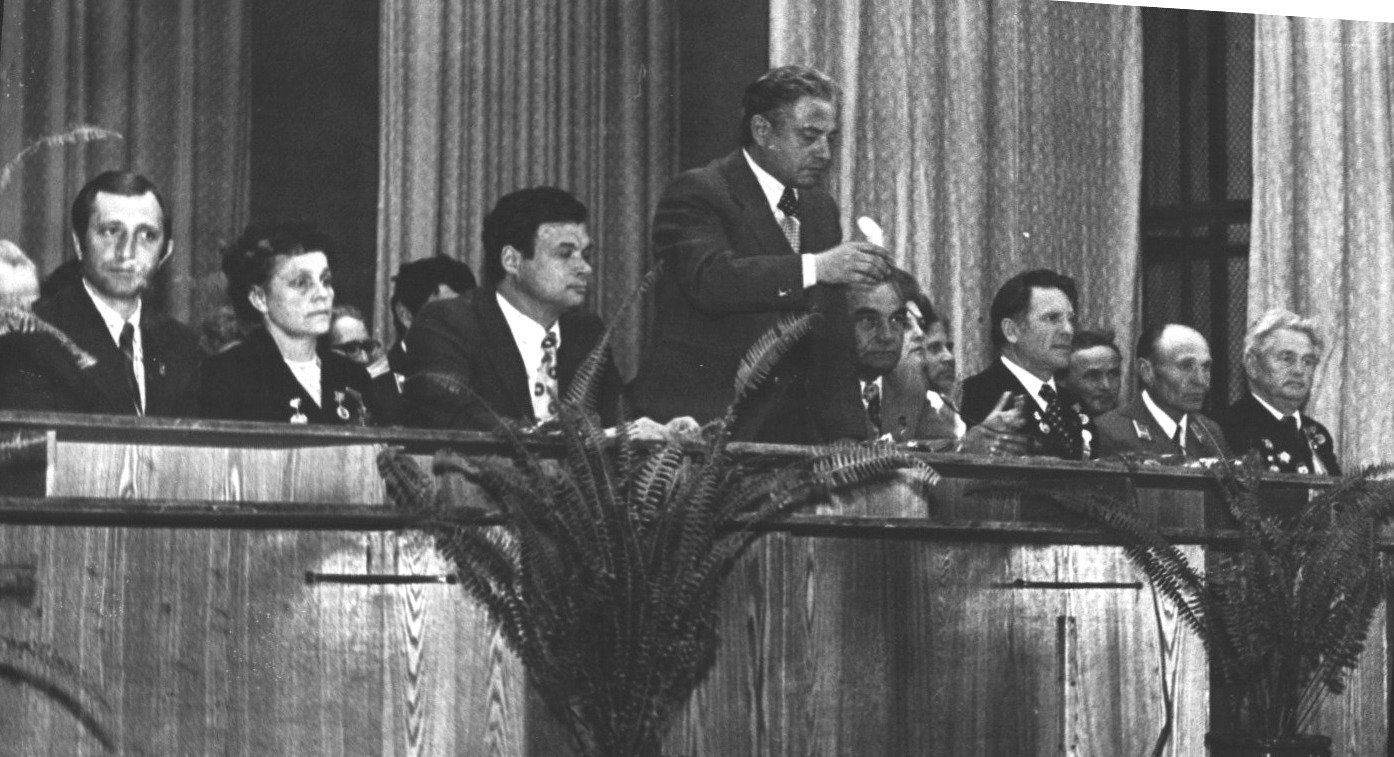 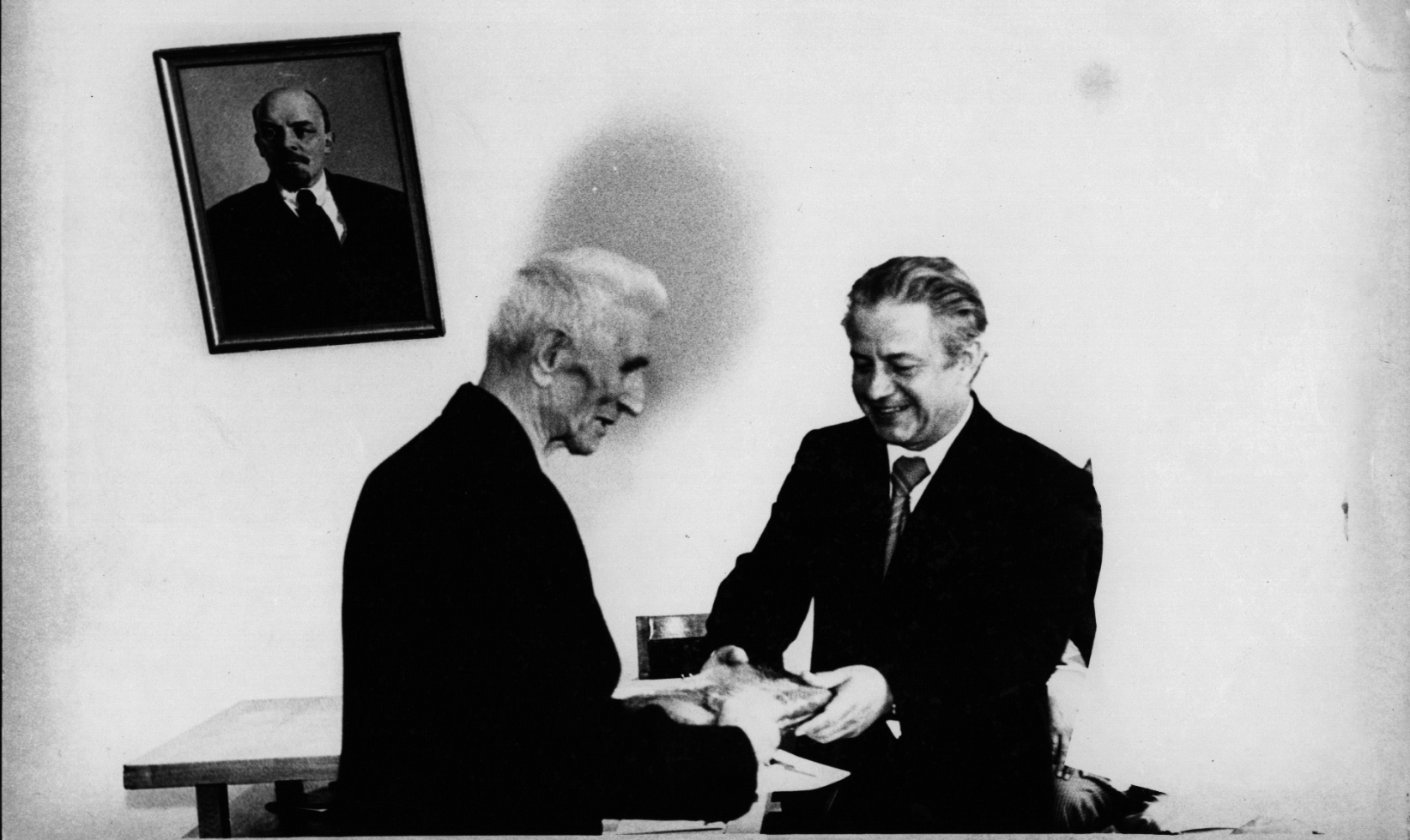 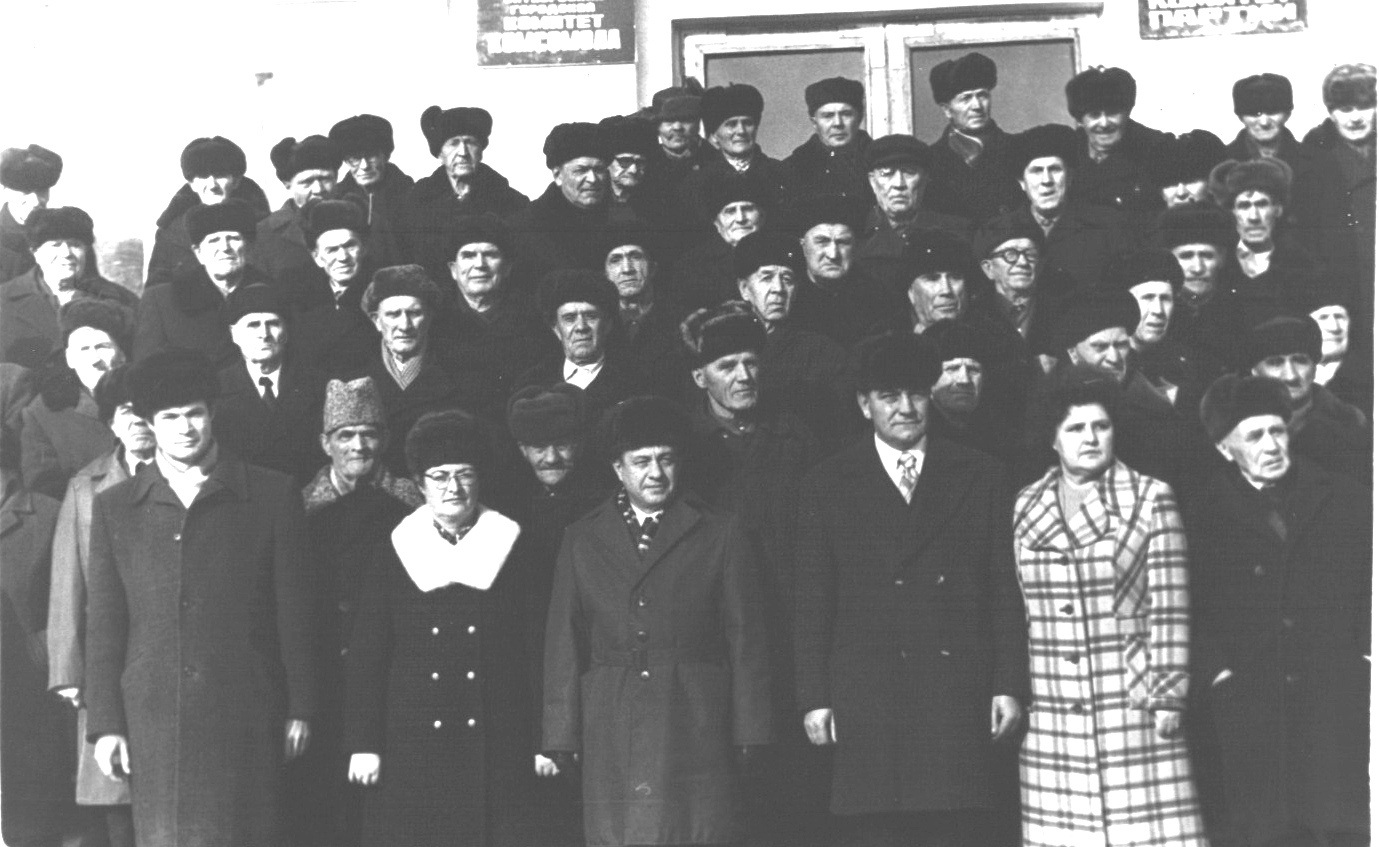 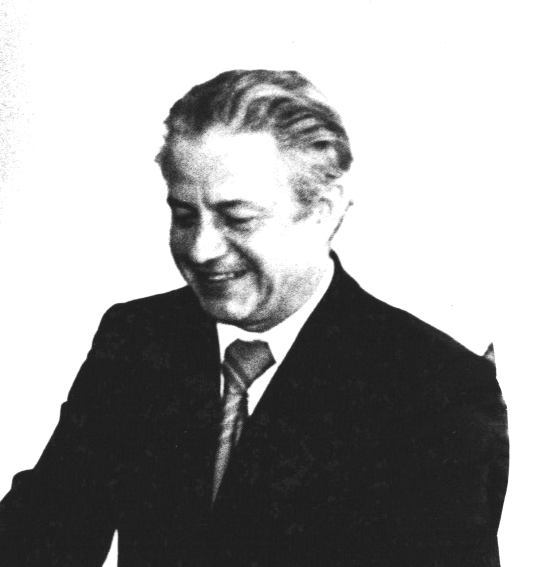   Председатель горисполкома(с 1 декабря 1960 года по 11 декабря 1964 года)ТИТОВ ВЯЧЕСЛАВ ИВАНОВИЧПервый секретарь ГК КПСС – СОЛОДОВ Алексей Григорьевич(ноябрь 1956 – 23 февраля 1965г.)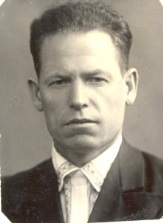 Первые секретари ГК ВЛКСМВИШНЯКОВ Виктор Васильевич – с 7 августа 1958 годапо 22 октября 1961 годаСОЛОДУХИН Юрий Иванович –с 22 октября 1961 года по /?…/на 1.01.1962: на 01.01.1963:на 01.01.1964:кр.рогатый скот -  470, в т.ч. коров - 334 свиней – 1015овец – 1141коз – 1152лошадей – 81кр.рог. 489, в т.ч. коров - 347свиней 989овец 877коз 1117лошадей 67кр.рог. 457, в т.ч. коров - 336свиней 447овец 769коз 998лошадей 51Все предприятия и организации города оказывали помощь железной дороге в борьбе со снежными заносами. Для этих целей направлялись рабочие предприятий города, например, в 1962, 1963 годах по 790 человек., в 1964 году -500 человек, также в 1964 году были направлены в Павлодарскую область Казахской СССР комбайнеры в количестве 5 человек, выделено 10 автомашин для перевозки картофеля для совхоза «Пионер», в Безенчукском районе на вывозке хлеба работало около 80 единиц техники с городского автохозяйства. 